Принято      Решение педагогического      совета протокол № 1 от30.08.2019г.Утверждаю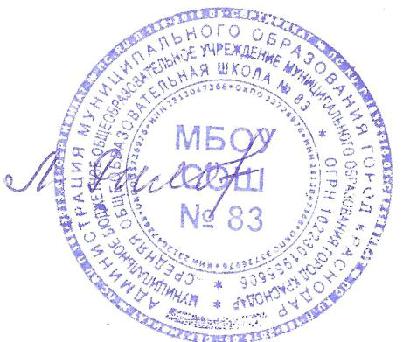 Директор МБОУ СОШ № 83__________ Л.В. Рыловаприказ  01.09.2019  № _15_ПоложениеОб обработке персональных данныхобучающихся и их родителей (законных представителей) муниципального бюджетного общеобразовательного учреждениямуниципального образования город Краснодар средней общеобразовательной школы № 831.Общие положения1.1. Целью данного Положения об обработке персональных данных обучающихся и их родителей (законных представителей) (далее Положения) является защита персональных данных обучающихся и их родителей (законных представителей) МБОУ СОШ № 83 (далее – Школа) от несанкционированного доступа, неправомерного их использования или утраты.1.2. Настоящее Положение разработано на основании статей Конституции РФ, Федеральных законов от 27.07.2006 № 149-ФЗ «О информации, информационных технологиях и о защите информации», от 27.07.2008 № 152-ФЗ «О персональных данных», приказов  ФСТЭК России от 11.02.2013 № 17 «Об утверждении Требований к защите информации, не составляющей государственную тайну, содержащейся в государственных информационных системах», от 18.02.2013 № 21 «Об утверждении Состава и содержания организационных и технических мер по обеспечению безопасности персональных данных при их обработке в информационных системах персональных данных», приказа ФСБ России от 10.07.2014 № 378 «Об утверждении Состава и содержания организационных и технических мер по обеспечению безопасности персональных данных при их обработке в информационных системах персональных данных с использованием средств криптографической защиты информации, необходимых для выполнения установленных Правительством Российской Федерации требований к защите персональных данных для каждого из уровней защищенности», нормативно - правовыми актами Российской Федерации в области образования, нормативными и распорядительными документами Минобрнауки России, Рособразования и Рособрнадзора, Устава школы.1.3. Настоящее Положение рассматривается на педагогическом Совете, утверждается и вводится в действие приказом директора и является обязательным для исполнения всеми работниками, имеющими доступ к персональным данным учащихся и их родителей (законных представителей).Понятие и состав персональных данных обучающихся и их родителей (законных представителей)2.1. Персональные данные обучающихся и их родителей (законных представителей) – информация, необходимая Школе в связи с осуществлением образовательной деятельности. Под информацией об обучающихся и их родителей (законных представителей) понимаются сведения о фактах, событиях и обстоятельствах жизни гражданина, позволяющие идентифицировать его личность.2.2. В состав персональных данных обучающихся и их родителей (законных представителей) входят:документы, удостоверяющие личность обучающегося (свидетельстворождении или паспорт);справка о месте проживания;справка о составе семьи;паспортные данные родителей (законных представителей) обучающегося;документы о получении образования, необходимого для поступления в соответствующий класс (личное дело, справка с предыдущего места учебы и т.п.);полис медицинского страхования;документы о состоянии здоровья (медицинская карта, сведения об инвалидности, о наличии хронических заболеваний, медицинское заключение об отсутствии противопоказаний для обучения в образовательном учреждении конкретного вида и типа, о возможностиизучения	предметов, представляющих повышенную опасность для здоровьят.п.);документы, подтверждающие права на дополнительные гарантии и компенсации по определенным основаниям, предусмотренным законода-тельством (дети-инвалиды, родители-инвалиды, неполная семья, ребенок-сирота, документы по опеке и т.п.);иные документы, содержащие персональные данные (в том числе сведения, необходимые для предоставления обучающемуся гарантий и компенсаций, установленных действующим законодательством);контактные телефоны.Порядок получения и обработки персональных данных обучающихся и их родителей (законных представителей)3.1. Под обработкой персональных данных понимается сбор, систематизацию, накопление, хранение, уточнение (обновление, изменение), распространение (передачу третьим лицам), обезличивание, блокирование.3.2. В целях обеспечения прав и свобод человека и гражданина при обработке персональных данных обязаны соблюдать следующие общие требования:обработка персональных данных может осуществляться исключительно в целях обеспечения соблюдения законов и иных нормативных правовых актов, регламентирующих образовательную деятельность учреждения;получение персональных данных осуществляется путем представления лично их родителем (законным представителем) обучающегося.3.3. Родитель (законный представитель) обучающегося обязан предоставлять Школе достоверные сведения о себе, своем ребенке и своевременно сообщать ему об изменении этих персональных данных.3.4. Школа имеет право проверять достоверность сведений, предоставленных родителем (законным представителем), сверяя данные с оригиналами предоставленных документов.3.5. Школа не имеет права получать и обрабатывать персональные данные о политических, религиозных и иных убеждениях и частной жизни субъектов персональных данных, а также о членстве в общественных объединениях или профсоюзной деятельности субъектов персональных данных, за исключением случаев, предусмотренных Федеральным Законом.3.6. К обработке, передаче и хранению персональных данных имеют доступ работники Школы, в чьи трудовые обязанности входит работа и использование этих сведений.3.7. Использование персональных данных возможно только в соответствии с целями, определившими их получение. Персональные данные не могут быть использованы в целях причинения имущественного и морального вреда гражданам, затруднения реализации прав и свобод граждан Российской Федерации. Ограничение прав граждан Российской Федерации на основе использования информации об их социальном происхождении, о расовой, национальной, языковой, религиозной и партийной принадлежности запрещено и карается в соответствии с законодательством.3.8. Передача персональных данных обучающихся и их родителей (законных представителей) возможна только с согласия родителей (законных представителей) или в случаях, прямо предусмотренных законодательством.3.9. При передаче персональных данных Школа должна соблюдать следующие требования:не должно сообщать эти данные третьей стороне без письменного согласия родителей (законных представителей), за исключением случаев, когда это необходимо в целях предупреждения угрозы жизни и здоровью субъекта персональных данных или в случаях, установленных Федеральным Законом;соблюдать режим секретности (конфиденциальности).Данное положение не распространяется на обмен персональными данными в порядке, установленном Федеральными Законами;не запрашивать информацию о состоянии здоровья субъектов персональных данных, за исключением тех сведений, которые относятся к вопросу о возможности осуществления образовательного процесса;3.10. Все меры обеспечения безопасности при сборе, обработке и хранении персональных данных распространяются как на бумажные, так и на электронные (автоматизированные) носители информации.3.11.  Предоставление  персональных  данных  государственным  органампроизводится в соответствии с требованиями действующего законодательства и настоящим Положением.3.12. Документы, содержащие персональные данные, могут быть отправлены через организацию федеральной почтовой связи. При этом должна быть обеспечена их конфиденциальность. Документы, содержащие персональные данные вкладываются в конверт, к нему прилагается сопроводительное письмо. На конверте делается надпись о том, что содержимое конверта является конфиденциальной информацией, и за незаконное ее разглашение законодательством предусмотрена ответственность. Далее, конверт с сопроводительным письмом вкладывается в другой конверт, на которыйнаносятся только реквизиты, предусмотренные почтовыми правилами для заказных почтовых отправлений.Доступ к персональным данным4.1. Внутренний доступ (доступ внутри организации) определяется перечнем лиц, имеющих доступ к персональным данным учащихся и их родителей (законных представителей).4.2. Внешний доступ:к числу массовых потребителей персональных данных вне организации можно отнести государственные функциональные структуры: налоговые инспекции, правоохранительные органы, органы статистики, военкоматы, органы социального страхования, пенсионные фонды, подразделения муниципальных органов управления;надзорно-контрольные органы имеют доступ к информации только в сфере своей компетенции.5. Права, обязанности и ответственность субъекта персональных данных5.1. Родители (законные представители) обучающихся должны быть ознакомлены с документами организации, устанавливающими порядок обработки персональных данных обучающихся и их родителей (законных представителей), а также об их правах и обязанностях в этой области.целях защиты персональных данных родители (законные представители) имеют право:- требовать исключения или исправления неверных или неполных персональных данных; - на свободный бесплатный доступ к своим персональным данным, включаяправо на получение копий любой записи, содержащей персональные данные; - определять своих представителей для защиты своих персональных данных; - на сохранение и защиту своей личной и семейной тайны.5.2. Родители (законные представители) обучающихся обязаны передавать ОУ комплекс достоверных, документированных персональных данных,состав которых установлен нормативными и распорядительными документами и своевременно сообщать об изменении своих персональных данных.5.3. При подаче заявления для поступления в Школу, родители (законные представители) обучающихся обязаны дать письменное согласие на обработку персональных данных (Приложение 1).5.4. Родители (законные представители) обучающихся ставят Школу в известность об изменении фамилии, имени, отчества, адреса проживания, контактных телефонов.5.5. В целях защиты частной жизни, личной и семейной тайны родители (законные представители) обучающихся не должны отказываться от своегоправа на обработку персональных данных только с их согласия, поскольку это может повлечь причинение морального, материального вреда.Права, обязанности и ответственность оператора персональных данных6.1. Персональная ответственность - одно из главных требований к организации функционирования системы защиты персональной информации и обязательное условие обеспечения эффективности этой системы.6.2. Юридические и физические лица, в соответствии со своими полномочиями владеющие информацией о гражданах, получающие и использующие ее, несут ответственность в соответствии с законодательством Российской Федерации за нарушение режима защиты, обработки и порядка использования этой информации.6.3. Руководитель, разрешающий доступ сотрудника к документу, содержащему персональные сведения учащихся и их родителей (законных представителей), несет персональную ответственность за данное разрешение. 6.4. Каждый сотрудник организации, получающий для работы документ, содержащий персональные данные, несет единоличную ответственность за сохранность носителя и конфиденциальность информации.6.5. Работник Школы, имеющий доступ к персональным данным в связи с исполнением трудовых обязанностей:обеспечивает хранение информации, исключающее доступ к ней третьих лиц;при уходе в отпуск, служебной командировке и иных случаях длительного отсутствия работника на своем рабочем месте, обеспечение безопасности хранения информации передается секретарю Школы;при увольнении сотрудника, имеющего доступ к персональным данным, эти документы и иные носители, передаются другому работнику, имеющему доступ к персональным данным.6.6. Передача (обмен и т.д.) персональных данных между подразделениями Школы осуществляется только между сотрудниками, имеющими доступ к персональным данным обучающихся и их родителей (законных представителей).6.7. Лица, виновные в нарушении норм, регулирующих получение, обработку и защиту персональных данных, несут дисциплинарную, административную, гражданско - правовую или уголовную ответственность в соответствии с Федеральными Законами:6.8. Неправомерность деятельности органов государственной власти и организаций по сбору и использованию персональных данных может быть установлена в судебном порядке.6.9. Школа обязана сообщить родителям (законным представителям) обучающихся о целях, способах и источниках получения персональных данных, а также о характере подлежащих получению персональных данных ивозможных последствиях отказа родителей (законных представителей) дать письменное согласие на их получение.Защита персональных данных7.1. Под угрозой или опасностью утраты персональных данных понимается единичное или комплексное, реальное или потенциальное, активное или пассивное проявление злоумышленных возможностей внешних или внутренних источников угрозы создавать неблагоприятные события, оказывать дестабилизирующее воздействие на защищаемую информацию.7.2. Риск угрозы любым информационным ресурсам создают стихийные бедствия, экстремальные ситуации, террористические действия, аварии технических средств и линий связи, другие объективные обстоятельства, а также заинтересованные и незаинтересованные в возникновении угрозы лица.7.3. Защита персональных данных представляет собой предупреждение нарушения доступности, целостности, достоверности и конфиденциальности персональных данных и обеспечение безопасности информации в процессе управленческой и производственной деятельности организации.Для обеспечения внешней защиты персональных данных необходимо соблюдать ряд мер: порядок приема, учета и контроля деятельности посетителей; технические средства охраны, сигнализации; требования к защите информации при интервьюировании и собеседованиях.